Year 3 Homework – W/C 20.5.24   FocusActivity DueCompletedReading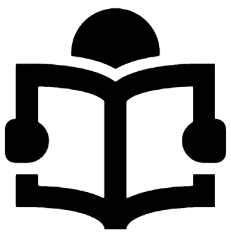 You should be reading at least 4x per week at home.Please remember to record all reading in your reading diaries, including reading you do in school! You can write it in read and ask your adult to sign each one. 24/5Spelling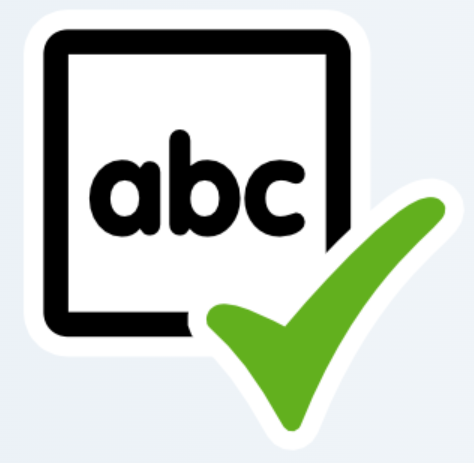 This week, the children are to learn some words they’ve looked at previously. It might be tricky, as they wont all follow the same spelling pattern. This week's words:happy, happily, February, occasion, mist. plane, gentle, gently, complete, humbly, enclosure, extension, comprehensionSuggestions to help you learn these are:Write each spelling out 4 timesGet an adult/older sibling to test youSpend 5/10 minutes each day practising them – little and often works best!24/5Times tables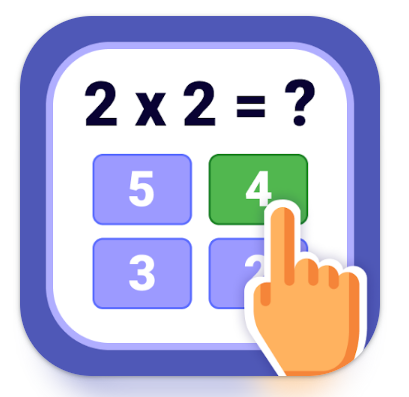 Please practise the 12 times tables. Extension: Have a go at a times table game online such as times table rock stars (we have a current tournament happening), Hit the Button or Marlon’s Magical Maths. We currently have a TTRS tournament up !24/5OtherMaths 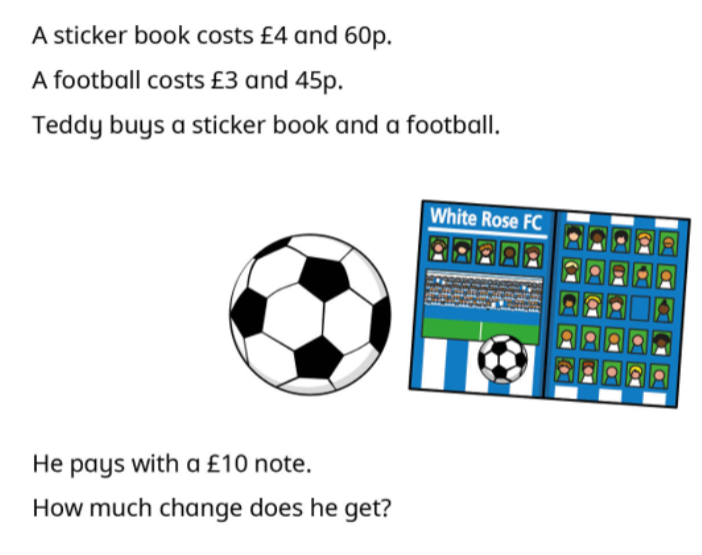 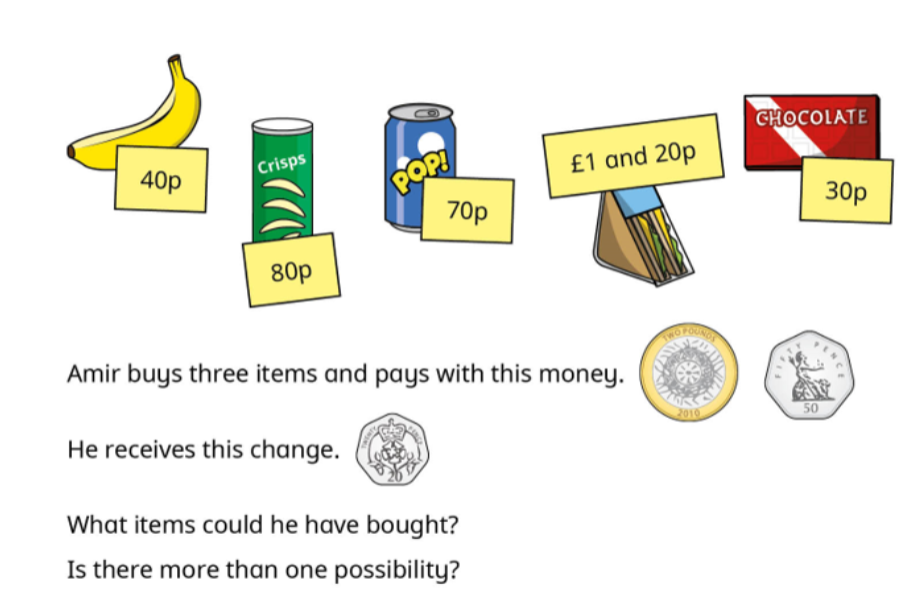 24/5